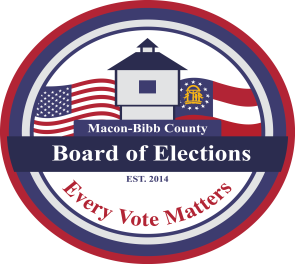 _________________________________________________________________REGULAR BOARD MEETING TENATIVE AGENDA THURSDAY, MARCH 19, 2020(VIA TELECONFERENCE ONLY) TO ATTEND THE MEETINGCALL PHONE NUMBER: 866-692-3580 / USE ACCESS CODE: 95219821CALL TO ORDER:   Dr. Henry Ficklin, Chairperson called the meeting to order at ______ p.m.RECOGNITION OF VISITORS:Welcome Visitors – On the Teleconference (Please provide your first and last name and the organization affiliation)Public Comment MOTION FOR APPROVAL OF MINUTES:  Request approval of the minutes from the Regular Board meeting held Thursday, February 20, 2020(ACTION)ELECTION OF OFFICERS FOR APRIL 1, 2020 – MARCH 31, 2021		(ACTION)Chairperson____________________ Nominated by: __________________   2nd by _________________Vice-Chair ____________________ Nominated by: __________________    2nd by _________________These Appointments will be effective April 1, 2020 - March 31, 2021_________________________________________________________________________________	OLD BUSINESS:Advance Voting Site – UpdateSupplemental Budget Request Submitted to Commission for approval (See Correspondence)Identify appropriate job titles, job descriptions in comparison to duties; salary commensurate with experience & education; -provide justification for need to hire additional staff – UpdateNEW BUSINESS:			Election Officials Bulletin (OEB) Postponement of Presidential Preference Primary Election – DiscussionRequest approval from the Board to change the precinct East Macon 2 (EM2) polling location which is St. Paul A.M.E. Church located at 2501 Shurling Dr., Macon, GA 31217 to St. Matthew Baptist Church located at 1211 Shurling Dr., Macon, GA 31211. (Prior to the May Primary) Request approval from the Board to change the precinct Godfrey 4 (GF4) polling location which is Bruce Elementary School located at 3660 Houston Ave, Macon GA  31206 to Unionville Baptist Church located at Address. 3837 Houston Ave, Macon, Georgia 31206. (Prior to the May Primary)Request approval from the Board to change the precinct East Macon 3 (EM3) polling location which is Northeast High School located at 1646 Upper River Rd, Macon, GA  31211 to (Location to be announced)Request approval from the Board to change the precinct Warrior 2 (WA2) polling location which is Macon Evangelistic Church located at 5399 Hartley Bridge Rd, Macon GA  31216 (Location to be announced)A special Call meeting may be necessary if we don’t have all alternative locations to present to the Board to approve at the Thursday, May 19, 2020 Board meeting.OTHER BUSINESS:CorrespondenceFY 2020 Supplemental Budget RequestMacon-Bibb County Precinct District Combination SheetQualified Candidates list of emails and addressesOfficial Election Bulletin (OEB) Postponement of Presidential Preference Primary ElectionItems from the Chief Registrar – Veronica Seals (Will be updated prior to the meeting)Items from Board MembersItems from the County AttorneyLegal Justification of the Macon Water Authority Appointments – UpdateProvide clarity about the Macon Water Authority District 2 unopposed candidate (Special Election)Bibb County School District – 1 Candidate Dr. Mytrice Champion Johnson (Legal Matter of Qualified Candidate Eligibility)Items from the Elections Supervisor, Jeanetta WatsonMs. Watson – Preparation for the Presidential Preference Primary & the General Primary and Nonpartisan General Election to be held May 19, 2020Preparing to circulate a countywide mailer to one person in each household which will include an absentee ballot application by mail and information on how voters can still exercise their right to vote by requesting to vote by mail.  This office wants to do our part to help reduce fear, help the public to practice safety during this threat, encourage public avoid interaction with large crowds which will help minimize exposure of the coronavirus.Final Public CommentMOTION FOR ADJOURNMENT:Motion for adjournment was made at _______ p.m.   